 Great Beginnings Learning Center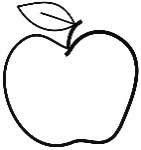                                        Automatic Tuition Agreement 2022Deductions:	Weekly $_____________	Bi-Weekly $____________        Monthly $_____________							(Discount $10 - monthly pay & current payments) ONLYChild’s Name________________________		Primary Name_______________________________							Secondary Name_____________________________Primary Email__________________________________________________________________________Secondary Email________________________________________________________________________(Option #1) Credit				Please check one	               (preferred)CheckingFirst Name: __________________________		Account Holders Name__________________________Last Name: ___________________________	Account Holder Phone #: _________________________Card# _______________________________	Checking Acct. # ________________________________EXP. MM/YY _________________________		Routing # ______________________________________Security Code ________________________		Name of Bank __________________________________Automatic withdrawal start date:   ______    this date cannot be any later than the first day of attendance.Please remember paying your child(rens) Preschool tuition is very important.  If payments are sent back as unpaid /insufficient there will be a charge to your account in the amount of $35 each occurrence.  In the event your tuition or fees are not paid GBLC will take the full amount plus any fees automatically the following week, if accounts return child care will not be allowed immediately upon GBLC being aware through the automatic tuition system.Remember it is a requirement that families give 2 weeks’ notice of discontinuing care in written notice to the office.  (telling the classroom teacher is not notice)Tuition will be charged accordingly to the 4- week month, 5 week monthlyAll weekly and Bi-weekly tuition is processed Friday for the next week.  Monthly tuition is processed the Friday before the 1st Monday of a month.  Processing cannot stop without 48- hour’s notice (weekday notice) in writing.  Beginning 2020 There is NO opting out of Auto Draft payments can be set up weekly, bi-weekly or monthly.Director Signature________________________________________  Date________________________Primary Signature________________________________________  Date________________________